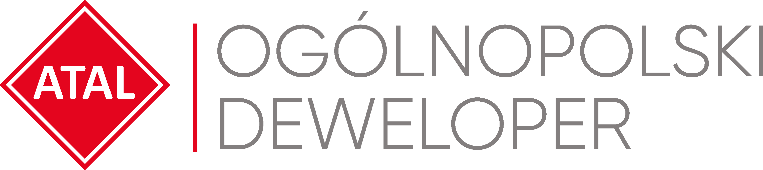 Warszawa, 26 sierpnia 2021 rokuKolejny etap Apartamentów Dmowskiego czeka na mieszkańcówBudowa poznańskiego osiedla Apartamenty Dmowskiego dobiegła końcaATAL, ogólnopolski deweloper, zakończył budowę oraz uzyskał pozwolenie na użytkowanie dla drugiego etapu realizowanej w Poznaniu inwestycji Apartamenty Dmowskiego. Zgodnie z harmonogramem rozpoczyna się wydawanie kluczy do 149 mieszkań i 17 lokali usługowych. Tym samym dobiegła końca budowa całego osiedla Apartamenty Dmowskiego, w ramach którego deweloper zrealizował łącznie 443 mieszkania. W sprzedaży dostępne są jeszcze ostatnie wolne lokale. Osiedle powstało w Poznaniu przy ul. Krauthofera 22, u zbiegu dzielnic Łazarz i Górczyn. Jego atutem jest lokalizacja umożliwiająca dogodną komunikację z centrum miasta oraz dostęp do rozbudowanej infrastruktury miejskiej.Budowa kolejnego etapu Apartamentów Dmowskiego przebiegła zgodnie z zakładanym planem i właśnie rozpoczynamy przekazania kluczy do lokali. Tym samym dobiegła końca realizacja całego osiedla. Stworzyliśmy wyjątkowy projekt na poznańskiej mapie nieruchomości, który oferuje zróżnicowaną ofertę lokali, a także zapewnia dostęp do rozbudowanej infrastruktury miejskiej i otoczenie licznych miejsc odpoczynku i rekreacji– mówi Zbigniew Juroszek, Prezes ATAL S.A.   Apartamenty Dmowskiego to dwuetapowa inwestycja. Zrealizowany w marcu tego roku pierwszy etap osiedla składa się z czterech 7-piętrowych budynków, w których w sumie powstały 294 mieszkania o zróżnicowanych powierzchniach i układach. W aktualnie przekazywanym drugim etapie w trzech 7-piętrowych budynkach powstało 149 mieszkań oraz 17 lokali o przeznaczeniu handlowo-usługowym. W ofercie sprzedaży obu etapów osiedla dostępnych jest jeszcze ok. 50 lokali.Drugi etap poznańskiej inwestycji Apartamenty Dmowskiego to kolejny już projekt, dla którego ATAL uzyskał pozwolenie na użytkowanie w ostatnich miesiącach. W marcu br. deweloper zakończył budowę pierwszego etapu tego osiedla. Ponadto od początku roku ATAL zakończył budowę drugiego i trzeciego etapu warszawskiej inwestycji Nowa Grochowska oraz zlokalizowanego również w stolicy osiedla Apartamenty Ostródzka, a także IV etapu ATAL Kliny Zaciszę w Krakowie, III etapu łódzkiej inwestycji Apartamenty Drewnowska i kameralnego osiedla ATAL Oporów we Wrocławiu. Poza tym ATAL Business Centers, działająca na rynku komercyjnym marka ogólnopolskiego dewelopera ATAL, ukończył prace budowlane i uzyskał pozwolenie na użytkowanie dla dwóch obiektów biurowych – Krakowskiej 35 we Wrocławiu i Alei Pokoju 81 W Krakowie.Od stycznia do czerwca ATAL przekazał klucze do 1 650 lokali mieszkaniowych i usługowych. Najwięcej lokali zostało wydanych w Warszawie (481), Łodzi (282) i Poznaniu (255). W minionym roku deweloper  przekazał klientom 3 002 lokale, co stanowi rekordowy wynik w historii firmy. Więcej informacji na www.apartamentydmowskiego.plATAL S.A. (www.atal.pl) to czołowy polski deweloper z bogatym, 30-letnim doświadczeniem na rynku nieruchomości. Spółka realizuje inwestycje w trzech sektorach – mieszkaniowym, komercyjnym oraz w segmencie apartamentów inwestycyjnych. Założycielem i właścicielem ATAL jest Zbigniew Juroszek. W aktualnej ofercie znajdują się inwestycje deweloperskie realizowane w aglomeracji śląskiej, Krakowie, Łodzi, Wrocławiu, Warszawie, Trójmieście i Poznaniu. Wynikami sprzedaży ATAL zapewnia sobie czołową pozycję wśród największych przedsiębiorstw w branży. ATAL jest członkiem Polskiego Związku Firm Deweloperskich. W 2013 roku obligacje spółki zadebiutowały na rynku Catalyst, a od 2015 roku akcje ATAL notowane są na Giełdzie Papierów Wartościowych w Warszawie. Dodatkowych informacji udziela:Agnieszka Fabich-LaszkowskaPR ManagerŁukasz BorkowskiHead of Corporate Communications & Investor Relationse-mail: pr@atal.pl 